Catharina ziekenhuis  
Michelangelolaan 2
5623 EJ Eindhoven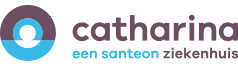 METC MEC-U 
Postbus 2500
3430 EM Nieuwegein
Eindhoven, (datum van aanvraag invullen)Betreft: Niet-WMO aanvraag,Geachte METC, Hiermee verzoek ik het dagelijks bestuur van de METC MEC-U om een niet-WMO verklaring af te geven voor het onderzoek getiteld (Volledige titel onderzoek invullen).1. Beschrijving onderzoek 
Omschrijf in maximaal 10 regels de inhoud van het onderzoek, 2. Informatie en toestemmingsverklaring WMO/n-WMO
Omschrijf bij de aanvraag waarom er wel/geen toestemmingsverklaring van toepassing is.3. Facturering
Bij door de industrie gesponseerd onderzoek, of onderzoek geïnitieerd door een externe partij worden kosten in rekening gebracht voor beoordeling. Wanneer onderzoek door medewerkers van het CZE wordt geïnitieerd en uitgevoerd, is dit niet het geval en kan deze stap overgeslagen worden. Het onderzoek wordt uitgevoerd door (hoofdonderzoeker/onderzoekers benoemen bij naam of functie) met als opdrachtgever (opdrachtgever benoemen bij naam of functie) in het Catharina ziekenhuis. 
In afwachting van uw reactie verblijven wij. 
Met vriendelijke groet, (Naam onderzoeksteam of hoofdonderzoeker of indiener aan METC invullen)